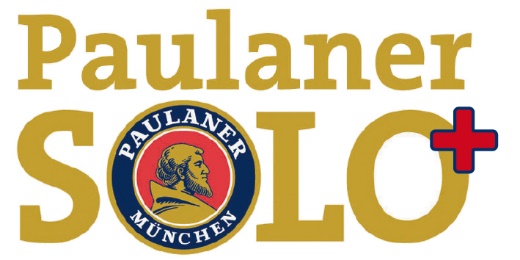 Sonntag, 23.06.24, 19 Uhr (Einlass 18 Uhr) / Kleiner SaalPaulaner Solo+ 2. Runde 2024Moderation: Florian WagnerAm 23. Juni geht es in die zweite Runde des beliebten Wettbewerbs: Welche Kandidaten werden Jury und Publikum ins Finale wählen? Moderiert wird die Veranstaltung vom charmanten Paulaner-Solo-Finalisten 2019, Florian Wagner.Sven Garrecht: Am Klavier ver-dichtet er die Fragen unserer Zeit: Ist die Welt noch zu retten und muss ich dazu von der Couch aufstehen? Bin ich alt genug, um mich wieder jung fühlen zu wollen?https://www.svengarrecht.de/Suse Lichtenberger: Die Schauspielerin versucht, den Mikroprozessen des Alltags auf die Schliche zu kommen, wenn sie z. B. Erziehungsratschläge erfindet, um sie dann erst recht nicht anzuwenden.https://www.suselichtenberger.com/Lennard Rosar: Mit satirischen Erzählungen aus dem alltäglichen Leben und poetischen Kurzgeschichten liefert der mehrfach ausgezeichnete 29-jährige Comedian Denkanstöße outside the box.https://lennardrosar.de/ Stefan Schöttler: Der ehemalige Boxer, Comedian und Kabarettist spricht Dinge offen an. Sein Programm ist gespickt mit Ironie, maßloser Übertreibung, Herz und Verstand. „Ein Weichei zum Frühstück“ und warum es wichtig ist, sich früh genug zu entscheiden!https://stefan-schoettler.de/Preise: VVK € 18,00 - 20,00 / AK+ € 2,00Karten: Kartenservice Fürstenfeld, Tel. 08141/66 65 444, im Webshop unter http://fuerstenfeld.reservix.de und beim Kartenservice Amper-Kurier sowie an allen Reservix Vorverkaufsstellen.Paulaner Solo+ Fan-Abo: Beim gleichzeitigen Kauf der drei Paulaner Solo+ Abende sparen Kabarett-Fans 15% der Eintrittskosten (exklusiv beim Kartenservice Fürstenfeld)!Weiterer Termin:Paulaner Solo+ Finale 2024: Mit den Siegern der Vorrunden. Moderation: Christian SpringerSonntag, 27.10.2024, 19 Uhr, Stadtsaal, Veranstaltungsforum FürstenfeldÜber Paulaner Solo+Paulaner Solo+ ist ein hochdotierter Nachwuchswettbewerb für Solisten und Gruppen aus Kabarett, Comedy und Kleinkunst. Der Wettbewerb wird gemeinsam vom Veranstaltungsforum Fürstenfeld und der Paulaner Brauerei München ausgerichtet. In zwei Vorrunden präsentieren sich jeweils vier Kandidaten. Eine Jury wählt pro Runde zwei Sieger, die am Finale teilnehmen. Im Finale entscheidet eine Fachjury über die Vergabe der Plätze 1 bis 4. Zusätzlich zu diesen Jurypreisen vergeben die Zuschauer hier an ihren Favoriten den Publikumspreis. „Um die Zukunft des Kabaretts braucht einem nicht bange zu sein, solange die junge Garde der Spaßmacher so sprudelt wie beim Paulaner Solo‘.“ (Süddeutsche Zeitung)Alle Infos über den Wettbewerb unter www.paulaner-solo.de und www.fuerstenfeld.de. Veranstalter: Veranstaltungsforum FürstenfeldPressekontaktVeranstaltungsforum FürstenfeldAnsprechpartnerin: Zoryana WaldmüllerTel. 08141 / 6665-120
Email: Zoryana.Waldmueller@fuerstenfeld.dePressematerialText- und Bildmaterial zur Veröffentlichung finden Sie unter http://www.fuerstenfeld.de/presse_de